 6 week homework grid Summer Term  (2) Week 1 Maths: Pretend you are packing to go on holiday and you need to buy some items. Choose an item. What coins can you use to buy the item? (Do this 3 times with 3 different items)How many items can you buy for 20p?HFW: had, made, ofBug Club: Please ensure your child is reading a minimum of 2 books per week.  Remember to click on the bug and answer the questions. Its eyes will close when you have answered the questions. Fill in the reading record of the picture books your child shares with you each day. Bug Club books can go on here.  MathleticsAll about 10Week 2 Literacy: It’s summer and nothing tastes better than ice cream. Can you create your own flavour? Watermelon and marshmallow, peanut butter and strawberry? What will you create? Make a poster for your new flavour. Draw how it looks. How will it taste? Where is the best place to eat it? Where can you buy it? How much will it cost? HFW: my, one, himBug Club: Please ensure your child is reading a minimum of 2 books per week.  Remember to click on the bug and answer the questions. Its eyes will close when you have answered the questions.Fill in the reading record of the picture books your child shares with you each day. Bug Club books can go on here.  Mathletics:Balancing actWeek 3Maths:  Pick either 15, 20, 50 or 100. Count that many objects (pasta, beads, shells, flowers.) Create something with the objects. You might do a collage, make a necklace or create a paper chain. For ideas you can look athttps://www.ssww.com/blog/ideas-to-celebrate-100-days-of-school/   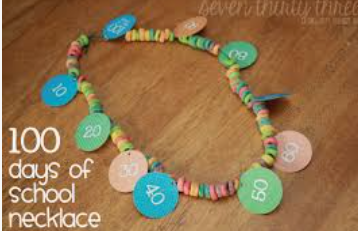 HFW: time, get, herBug Club: Please ensure your child is reading a minimum of 2 books per week.  Remember to click on the bug and answer the questions. Its eyes will close when you have answered the questions.Fill in the reading record of the picture books your child shares with you each day. Bug Club books can go on here.  Mathletics: Adding to make 5 and 10Week 4 Literacy: Make an Earth Day collage. Draw a picture of the world (it does not have to be accurate). Rip  green and blue paper into small pieces. Stick the paper onto the picture. https://7daysofplay.com/earth-day-craft-for-kids-earth-collage/ Write 3 things that you can do to save the earth.For example, save water by having short showers each morning. Take home rubbish when I go to the beach and find some rubbish that I can pick up (wearing gloves) and put in the bin. HFW: them, was, whatBug Club: Please ensure your child is reading a minimum of 2 books per week.  Remember to click on the bug and answer the questions. Its eyes will close when you have answered the questions.Fill in the reading record of the picture books your child shares with you. Mathletics:Doubles and halvesWeek 5 Maths:  Exploring doubles. Draw a butterfly outline. Children use tweezers to make doubles by adding the same number of pompoms/pasta/beads to each side. Take a photo.  How many different doubles can they make? Can they make one which is not a double and tell you why?HFW: you there thisBug Club: Please ensure your child is reading a minimum of 2 books per week.  Remember to click on the bug and answer the questions. Its eyes will close when you have answered the questions.Fill in the reading record of the picture books your child shares with you. Mathletics:Everyday lengthWeek 6 Literacy: Draw around your hand. Cut out pictures of things that make you happy. Stick these pictures into the outline of your hand. Watch the link which will further explain the activity and you can see some examples. https://vimeo.com/446817103?fbclid=IwAR2OFfol8ewlUihOjq9xP8b-FKqfgxCr47FFaXL1W4vuEebLTurJDpkopzY Explain why you have chosen these things to put in your hand and how they make you happy. E.G, I have chosen a picture of a book because reading makes me think and relaxes me. HFW: they, out, nowBug Club: Please ensure your child is reading a minimum of 2 books per week.  Remember to click on the bug and answer the questions. Its eyes will close when you have answered the questions.Fill in the reading record of the picture books your child shares with you. Mathletics: Collect the shapes